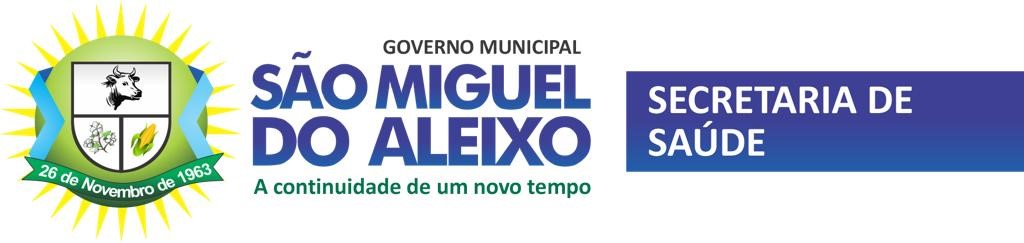 SERVIÇOS OFERTADOS PELA SECRETARIA MUNICIPAL DE SAÚDEMARCAÇÃO DE EXAMESCONSULTA MÉDICACONSULTA ODONTOLÓGICA RESTAURAÇÃOEXTRAÇÃOPROFILAXIAENDODONTIAESCOVAÇÃO NAS ESCOLAS CAPACITAÇÃO PARA SERVIDORESPALESTRAS EDUCATIVASMARCAÇÃO DE CONSULTAS DE MÉDIA E ALTA COMPLEXIDADEREALIZAÇÃO DE ULTRASSONOGRAFIASATENDIMENTO COM NUTRICIONISTAATENDIMENTO COM ASSISTENTE SOCIALATENDIMENTO COM PSICIOLOGOREALIZAÇÃO DE FISIOTERAPIAATENDIMENTO COM GINECOLOGISTAACADEMIA DA SAÚDE